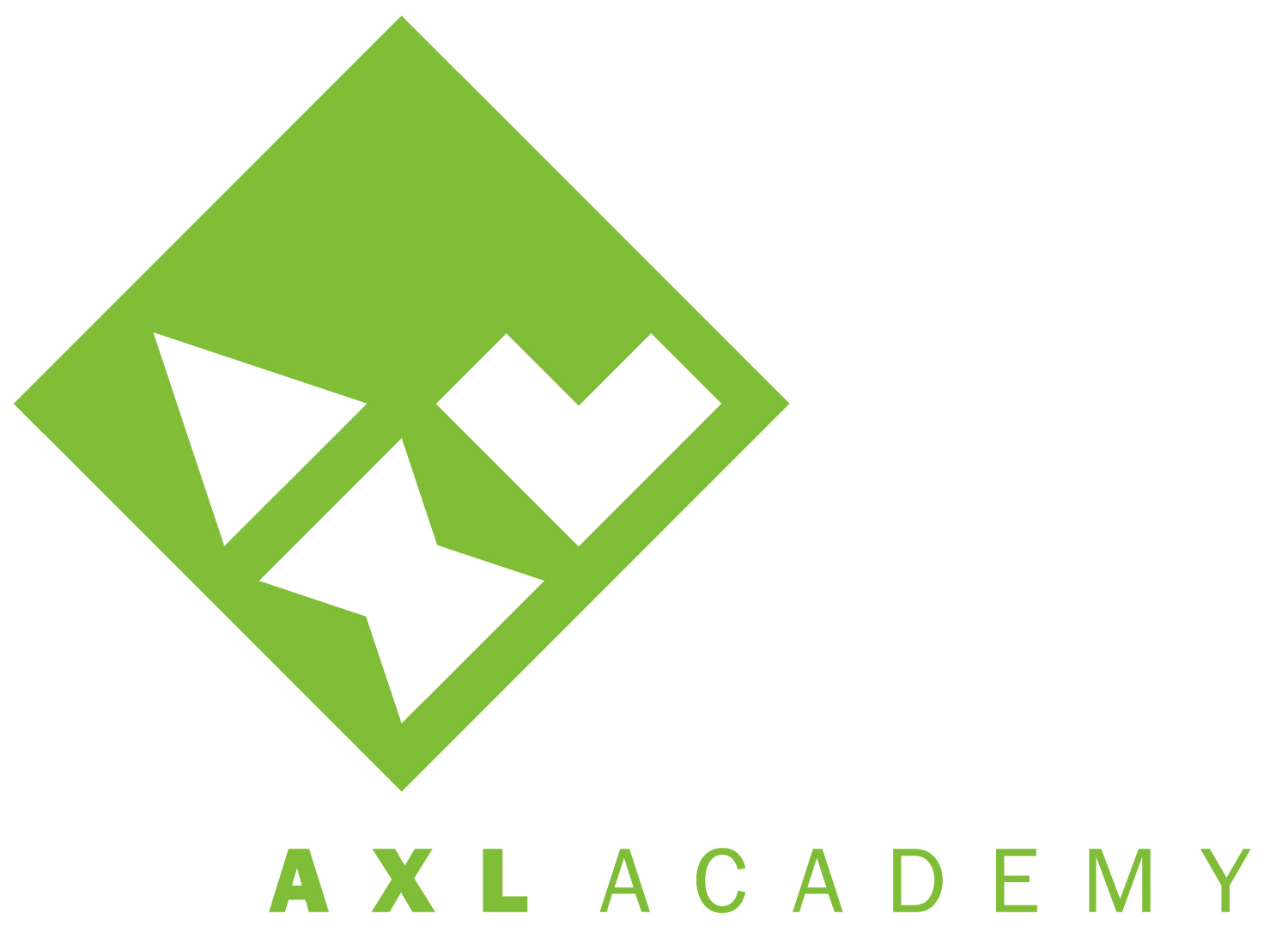 Preliminary (5 min)Roll Call/Declaration of QuorumApproval of AgendaApproval of MinutesPublic CommentBusiness Agenda (30 min)Actuals v FY14 Operating Budget – 5 min (Pete Piccolo)FY13 Final Audit Report – 5 min (Audra Philippon)Development Committee Updates – 10 min (Jennie Fuge)Head of School Report – 5 min (Audra Philippon)Discussion (75 min)Formation of Facilities Committee – 30 min (Ray Baker & Audra Philippon)Goals, membership, meetings, Fall 2014 expansion, capital financingNext Steps with APS – 15 min (Pete Piccolo)Elevator Pitch Practice – 25 min (Lindsey Crum)Accountability Committee, Draft UIP 2013-14 – 5 min (Audra Philippon)Action Items (5 min)Proposed Revised FY14 Operating Budget (Audra Philippon)Contingency Budget for APS (Matt Wasserman)Executive Session (5 min)Topics for Next Meeting Head of School’s Performance Evaluation (Audra Philippon)Election of Board Officers, Committee Membership (Pete Piccolo)AdjournmentNext Meeting:		November 22, 2013			8:00am – 10:00am				at AXL Academy